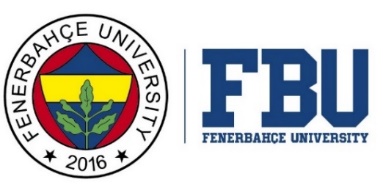                        Credit Transfer and Adaptation Application Form Onay için İmzalar:…………………………University …………………………University …………………………University …………………………University Fenerbahçe University Fenerbahçe University Fenerbahçe University Fenerbahçe University Fenerbahçe University DersKoduDers AdıAKTS/KrediNotDers KoduDers AdıAKTS/KrediNotFenerbahçe Üniversitesi Akademik Danışmanı:Tarih:Fenerbahçe Üniversitesi Global Değişim Program Koordinatörü:Tarih: